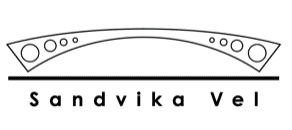 Innkalling til Årsmøte 2021Tirsdag 29. juni kl. 18.00Folkebadet i SandvikaSaksliste:Godkjenning av innkalling og dagsordenValg av møtelederStyrets årsberetningRegnskap og revisors beretningFastsettelse av budsjett og kontingent for kommende periodeValg av styre og styrets lederValg av revisorValg av valgkomiteInnkomne forslag